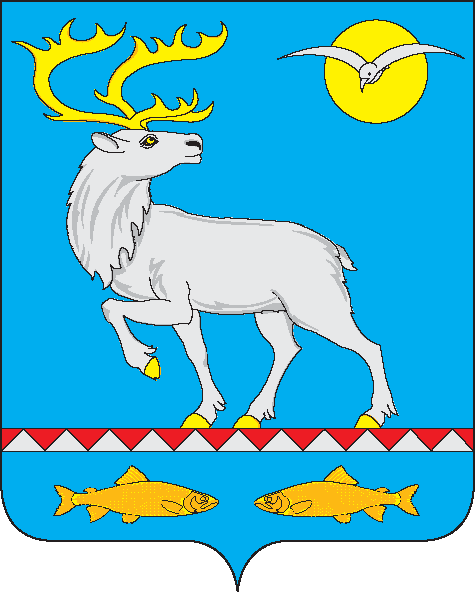 АДМИНИСТРАЦИЯГОРОДСКОГО ПОСЕЛЕНИЯ БЕРИНГОВСКИЙПОСТАНОВЛЕНИЕ	В целях реализации закона Чукотского автономного округа от 17 февраля 2005 года № 15-ОЗ «О порядке ведения органами местного самоуправления Чукотского автономного округа учета граждан, нуждающихся в жилых помещениях, предоставляемых по договорам социального найма», Администрация городского поселения Беринговский,ПОСТАНОВЛЯЕТ:1. Утвердить прилагаемые списки жителей городского поселения Беринговский, состоящих на учете в качестве нуждающихся в жилых помещениях, предоставляемых по договорам социального найма, по состоянию на 01 марта 2017 года.2. Разместить указанные списки для всеобщего обозрения в доступных местах.Глава Администрации			          			                   С.А. Скрупский          		Списокжителей городского поселения Беринговский, состоящих на учете в качестве нуждающихся в жилых помещениях, предоставляемых по договорам социального наймаот 27 февраля 2017 года№ 21            п. БеринговскийОб утверждении списка жителей городского поселения Беринговский, состоящих на учете в качестве нуждающихся в жилых помещениях, предоставляемых по договору социального найма, по состоянию на 01 марта 2017 годаУТВЕРЖДЕНпостановлением Администрациигородского поселения Беринговскийот 27.02.2017 г. № 21№ п/пФ.И.О.кол членов семьиместо работыкатегорияулица дом, кв.дата постановки на учет12345671Мариневич                                               Евгений Александрович3ГП ЧАО «Чукоткоммунхоз»малоимущийул. Мандрикова, дом 22 кв.4920.02.2017№ 152